Fakultät Chemie							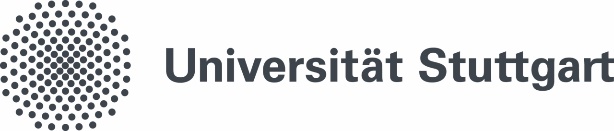 Fakultätsinternes Anmeldeformular zu den Modulen: 102530 Ausgewählte wissenschaftliche Methoden der Chemie (Chemie B.Sc.)06460 Einführung in das wissenschaftliche Arbeiten im Fachbereich Chemie (Lehramt)-  Bitte das Formular ausgefüllt und unterschrieben mit der Anmeldung zur Bachelorarbeit abgeben -bestätigt, dassimmatrikuliert im Studiengang (zutreffendes bitte ankreuzen)	Chemie B.Sc. (neue PO ab 2020)das Modul 102530 Ausgewählte wissenschaftliche Methoden der Chemie erfolgreich absolviert hat.	Chemie B.Sc. (alte PO ab 2014)keines der genannten Module absolviert hat.	Chemie B.A. (Lehramt)06460 Einführung in das wissenschaftliche Arbeiten im Fachbereich Chemie erfolgreich absolviert hat.	Lebensmittelchemie B.Sc. keines der genannten Module absolviert hat.Dieses Formular zusammenmit dem Anmeldeformular der Bachelorarbeit abgeben bei: Frau M. Carey, Sekretariat Prüfungsausschuss Chemie B.Sc., Chemie Lehramt, Lebensmittelchemie B.Sc.Dekanat, Raum 7.106, Telefon 0711 68564585, E-Mail: monika.carey@f03.uni-stuttgart.deDie Betreuerin / der Betreuer (Name)Name, VornameMatrikel-NummerE-Mail-AdresseDatumUnterschrift Betreuer/inUnterschrift Student/in